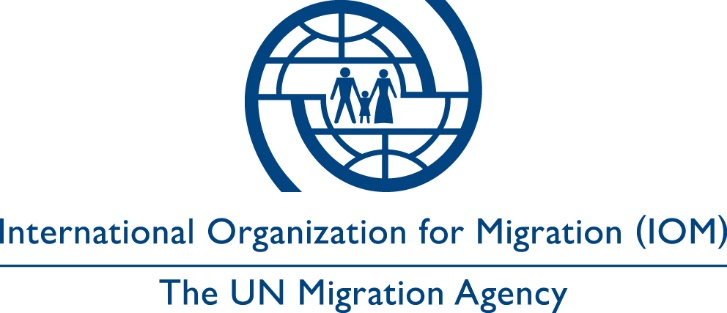 自愿返回声明国际移民组织工作人员及其合作机构请注意：对于有资格获得国际移民组织自愿返回（与重新融入）帮助并且已经被考虑的个人，在签字前必须能够理解该份声明的内容。请允许申请人阅读该份声明（确保已将其翻译成申请人能够理解的语言），并在要求其签字之前对该声明的内容进行解释。签字人______，在此表示，我希望在国际移民组织的帮助下回到我的祖国或我拥有居留权限的第三国______（国家）。我确认已被告知我将接受的帮助和自愿返回（与重新融入）的条件。我明白该项目提供的帮助不包括将我留在任何中转国的可能。并且我将可能在抵达时被国家机关约谈或询问。同时我了解，在中转或抵达时，国际移民组织将不会干涉机场或移民部门建立的规则和程序。我知道，对于我自己和任何我监护的人以及相关的继承人和遗产，基于国际移民组织不可控的情况，对于我或其他任何与国际移民组织帮助有关的人造成的直接或间接损失，国际移民组织毋须负责。我在此授权国际移民组织以及任何被授权的代表国际移民组织行动的个人或实体为了达成以下目的，对我和（在必要时）受我抚养者 [孩子或家庭成员的姓名]的个人信息进行收集、使用、公开和处理。我同意我的个人信息将被向以下第三方[第三方名字，如出资者、相关机构/政府机构、非政府组织、研究机构等]公开以达成上述目的。我知道我可以通过联系国际移民组织获取或修改我的个人信息。我声明，对于可能在自愿返回（与重新融入）的过程中对我和他人的健康造成影响的所有医疗状况的信息，我已经告知国际移民组织或其合作机构。同时我声明，如若在我离开之前上述有关信息发生变化，我会尽快通知国际移民组织或其合作机构。我声明我所提供的信息据我所知真实准确。我明白如果我在签署这份文件时提供虚假信息，国际移民组织将可能无法帮助我。目的数据收集前明确并细化描述是否同意是否同意目的数据收集前明确并细化由数据控制人员或面谈人员填写是否帮助自愿返回（与重新融入）为自愿返回与重新融入提供帮助附加帮助在国际移民组织项目下使用数据提供附加帮助调查研究以研究为目的使用数据其他[请说明]申请人（或其法定代表人）签字日期和地点翻译签字（如果适用）日期和地点国际移民组织或其合作机构代表签字日期和地点